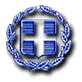 ΥΠΟΔΕΙΓΜΑ 6  Y/Δ ΓΙΑ ΔΙΚΑΙΟΛΟΓΗΤΙΚΑ ΚΑΤΑΚΥΡΩΣΗΣ ΥΠΕΥΘΥΝΗ ΔΗΛΩΣΗ(άρθρο 8 Ν.1599/1986)Ημερομηνία:      …/… /2020                                                                                                                                                                                        Ο – Η Δηλών (1) Αναγράφεται από τον ενδιαφερόμενο πολίτη ή Αρχή ή η Υπηρεσία του δημόσιου τομέα, που απευθύνεται η αίτηση.(2) Αναγράφεται ολογράφως. (3) «Όποιος εν γνώσει του δηλώνει ψευδή γεγονότα ή αρνείται ή αποκρύπτει τα αληθινά με έγγραφη υπεύθυνη δήλωση του άρθρου 8 τιμωρείται με φυλάκιση τουλάχιστον τριών μηνών. Εάν ο υπαίτιος αυτών των πράξεων σκόπευε να προσπορίσει στον εαυτόν του ή σε άλλον περιουσιακό όφελος βλάπτοντας τρίτον ή σκόπευε να βλάψει άλλον, τιμωρείται με κάθειρξη μέχρι 10 ετών.(4) Σε περίπτωση ανεπάρκειας χώρου η δήλωση συνεχίζεται στην πίσω όψη της και υπογράφεται από τον δηλούντα ή την δηλούσα.Η ακρίβεια των στοιχείων που υποβάλλονται με αυτή τη δήλωση μπορεί να ελεγχθεί με βάση το αρχείο άλλων υπηρεσιών (άρθρο 8 παρ. 4 Ν. 1599/1986)  Η ακρίβεια των στοιχείων που υποβάλλονται με αυτή τη δήλωση μπορεί να ελεγχθεί με βάση το αρχείο άλλων υπηρεσιών (άρθρο 8 παρ. 4 Ν. 1599/1986)  Η ακρίβεια των στοιχείων που υποβάλλονται με αυτή τη δήλωση μπορεί να ελεγχθεί με βάση το αρχείο άλλων υπηρεσιών (άρθρο 8 παρ. 4 Ν. 1599/1986)  Η ακρίβεια των στοιχείων που υποβάλλονται με αυτή τη δήλωση μπορεί να ελεγχθεί με βάση το αρχείο άλλων υπηρεσιών (άρθρο 8 παρ. 4 Ν. 1599/1986)  Η ακρίβεια των στοιχείων που υποβάλλονται με αυτή τη δήλωση μπορεί να ελεγχθεί με βάση το αρχείο άλλων υπηρεσιών (άρθρο 8 παρ. 4 Ν. 1599/1986)  Η ακρίβεια των στοιχείων που υποβάλλονται με αυτή τη δήλωση μπορεί να ελεγχθεί με βάση το αρχείο άλλων υπηρεσιών (άρθρο 8 παρ. 4 Ν. 1599/1986)  Η ακρίβεια των στοιχείων που υποβάλλονται με αυτή τη δήλωση μπορεί να ελεγχθεί με βάση το αρχείο άλλων υπηρεσιών (άρθρο 8 παρ. 4 Ν. 1599/1986)  Η ακρίβεια των στοιχείων που υποβάλλονται με αυτή τη δήλωση μπορεί να ελεγχθεί με βάση το αρχείο άλλων υπηρεσιών (άρθρο 8 παρ. 4 Ν. 1599/1986)  Η ακρίβεια των στοιχείων που υποβάλλονται με αυτή τη δήλωση μπορεί να ελεγχθεί με βάση το αρχείο άλλων υπηρεσιών (άρθρο 8 παρ. 4 Ν. 1599/1986)  Η ακρίβεια των στοιχείων που υποβάλλονται με αυτή τη δήλωση μπορεί να ελεγχθεί με βάση το αρχείο άλλων υπηρεσιών (άρθρο 8 παρ. 4 Ν. 1599/1986)  Η ακρίβεια των στοιχείων που υποβάλλονται με αυτή τη δήλωση μπορεί να ελεγχθεί με βάση το αρχείο άλλων υπηρεσιών (άρθρο 8 παρ. 4 Ν. 1599/1986)  Η ακρίβεια των στοιχείων που υποβάλλονται με αυτή τη δήλωση μπορεί να ελεγχθεί με βάση το αρχείο άλλων υπηρεσιών (άρθρο 8 παρ. 4 Ν. 1599/1986)  Η ακρίβεια των στοιχείων που υποβάλλονται με αυτή τη δήλωση μπορεί να ελεγχθεί με βάση το αρχείο άλλων υπηρεσιών (άρθρο 8 παρ. 4 Ν. 1599/1986)  Η ακρίβεια των στοιχείων που υποβάλλονται με αυτή τη δήλωση μπορεί να ελεγχθεί με βάση το αρχείο άλλων υπηρεσιών (άρθρο 8 παρ. 4 Ν. 1599/1986)  Η ακρίβεια των στοιχείων που υποβάλλονται με αυτή τη δήλωση μπορεί να ελεγχθεί με βάση το αρχείο άλλων υπηρεσιών (άρθρο 8 παρ. 4 Ν. 1599/1986)  ΠΡΟΣ(1):Κ.Κ.Π.Π. ΘΕΣΣΑΛΙΑΣ  (ΤΜΗΜΑ ΠΡΟΜΗΘΕΙΩΝ)Κ.Κ.Π.Π. ΘΕΣΣΑΛΙΑΣ  (ΤΜΗΜΑ ΠΡΟΜΗΘΕΙΩΝ)Κ.Κ.Π.Π. ΘΕΣΣΑΛΙΑΣ  (ΤΜΗΜΑ ΠΡΟΜΗΘΕΙΩΝ)Κ.Κ.Π.Π. ΘΕΣΣΑΛΙΑΣ  (ΤΜΗΜΑ ΠΡΟΜΗΘΕΙΩΝ)Κ.Κ.Π.Π. ΘΕΣΣΑΛΙΑΣ  (ΤΜΗΜΑ ΠΡΟΜΗΘΕΙΩΝ)Κ.Κ.Π.Π. ΘΕΣΣΑΛΙΑΣ  (ΤΜΗΜΑ ΠΡΟΜΗΘΕΙΩΝ)Κ.Κ.Π.Π. ΘΕΣΣΑΛΙΑΣ  (ΤΜΗΜΑ ΠΡΟΜΗΘΕΙΩΝ)Κ.Κ.Π.Π. ΘΕΣΣΑΛΙΑΣ  (ΤΜΗΜΑ ΠΡΟΜΗΘΕΙΩΝ)Κ.Κ.Π.Π. ΘΕΣΣΑΛΙΑΣ  (ΤΜΗΜΑ ΠΡΟΜΗΘΕΙΩΝ)Κ.Κ.Π.Π. ΘΕΣΣΑΛΙΑΣ  (ΤΜΗΜΑ ΠΡΟΜΗΘΕΙΩΝ)Κ.Κ.Π.Π. ΘΕΣΣΑΛΙΑΣ  (ΤΜΗΜΑ ΠΡΟΜΗΘΕΙΩΝ)Κ.Κ.Π.Π. ΘΕΣΣΑΛΙΑΣ  (ΤΜΗΜΑ ΠΡΟΜΗΘΕΙΩΝ)Κ.Κ.Π.Π. ΘΕΣΣΑΛΙΑΣ  (ΤΜΗΜΑ ΠΡΟΜΗΘΕΙΩΝ)Κ.Κ.Π.Π. ΘΕΣΣΑΛΙΑΣ  (ΤΜΗΜΑ ΠΡΟΜΗΘΕΙΩΝ)Ο – Η Όνομα:Επώνυμο:Επώνυμο:Επώνυμο:Όνομα και Επώνυμο Πατέρα: Όνομα και Επώνυμο Πατέρα: Όνομα και Επώνυμο Πατέρα: Όνομα και Επώνυμο Πατέρα: Όνομα και Επώνυμο Μητέρας:Όνομα και Επώνυμο Μητέρας:Όνομα και Επώνυμο Μητέρας:Όνομα και Επώνυμο Μητέρας:Ημερομηνία γέννησης(2): Ημερομηνία γέννησης(2): Ημερομηνία γέννησης(2): Ημερομηνία γέννησης(2): Τόπος Γέννησης:Τόπος Γέννησης:Τόπος Γέννησης:Τόπος Γέννησης:Αριθμός Δελτίου Ταυτότητας:Αριθμός Δελτίου Ταυτότητας:Αριθμός Δελτίου Ταυτότητας:Αριθμός Δελτίου Ταυτότητας:Τηλ:Τηλ:Τόπος Κατοικίας:Τόπος Κατοικίας:Οδός:Αριθ:ΤΚ:Αρ. Τηλεομοιοτύπου (Fax):Αρ. Τηλεομοιοτύπου (Fax):Αρ. Τηλεομοιοτύπου (Fax):Δ/νση Ηλεκτρ. Ταχυδρομείου(Εmail):Δ/νση Ηλεκτρ. Ταχυδρομείου(Εmail):Με ατομική μου ευθύνη και γνωρίζοντας τις κυρώσεις (3), που προβλέπονται από τις διατάξεις της παρ. 6 του άρθρου 22 του Ν. 1599/1986, δηλώνω ότι:α)Δεν βρίσκομαι σε καμία από τις καταστάσεις των άρθρων 73 & 74 του Ν.4412/2016 και στην περίπτωση που αυτό αποδειχθεί σε οποιοδήποτε στάδιο της διαδικασίας, θα κηρυχθώ  έκπτωτος. β) Η συμμετοχή μου δεν δημιουργεί κατάσταση σύγκρουσης συμφερόντων κατά τα ειδικότερα προβλεπόμενα στο άρθρο 24 του ν.4412/2016.γ) Όλα τα δικαιολογητικά που κατατίθενται για την παρούσα σύμβαση σύμβαση είναι αντίγραφα των πρωτοτύπων και εξακολουθούν να ισχύουν κατά τον χρόνο της υποβολής.